PhillyKnits.orgCAST ONDitty:  Outside left, over top right, back thru loop, snug, not tight!TIPS:  Stiches should be snug, but not tight.  The loops should be able to slide along the needle.After casting on, cut tail end of yarn to about 5 inches, so it is not knitted by mistake.Go to http://www.phillyknits.org/Learn2Knit.htm for more print & video instructions!read from left to right >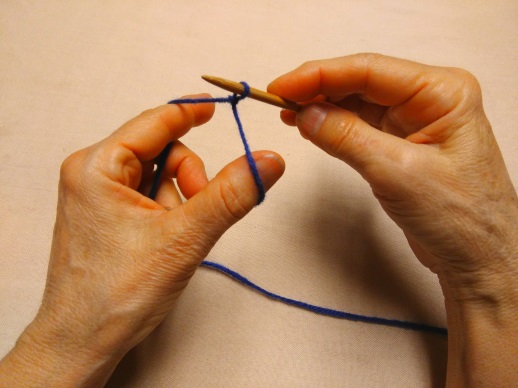 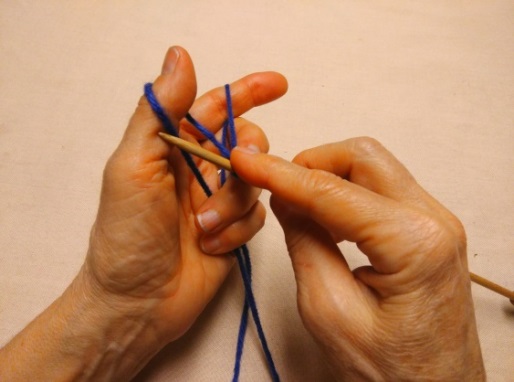 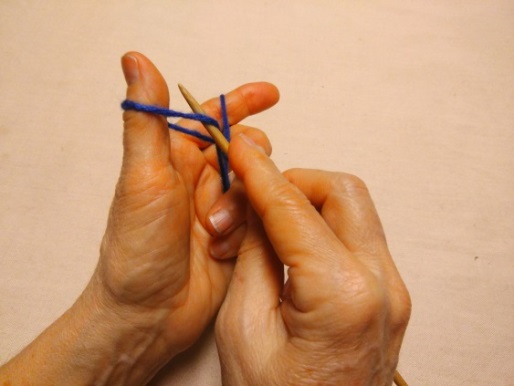 Creat a slip knot. >Place needle under yarn on left… >…and move it over to yarn on finger.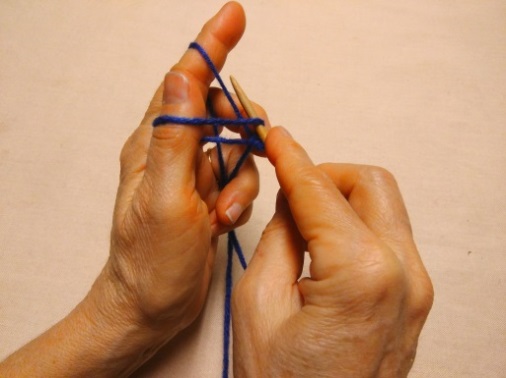 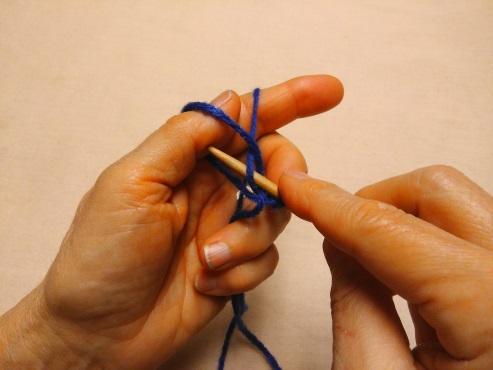 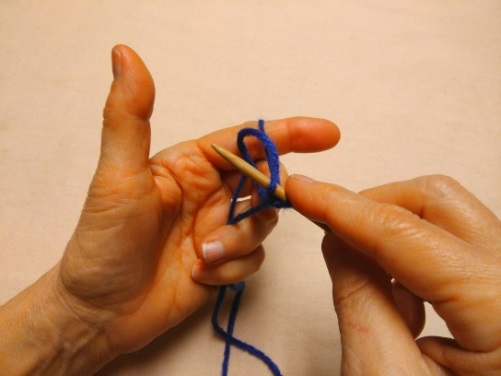 Place needle on top of yarn and … >… move it through loop under thumb. >Remove thumb …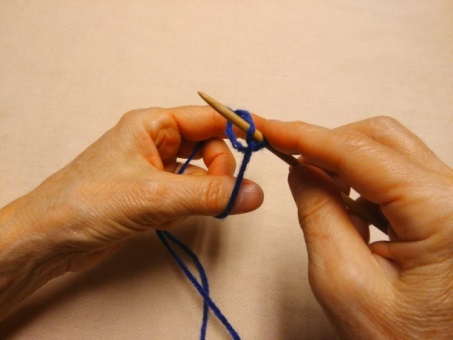 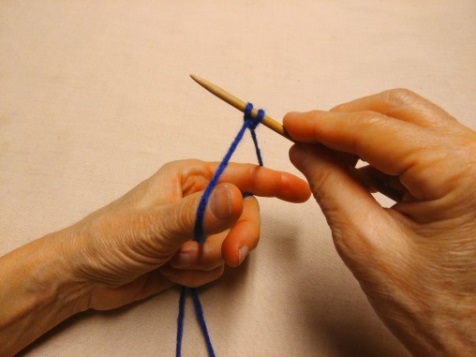 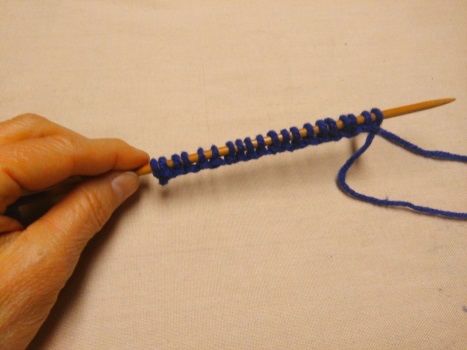 …then re-insert thumb… >…spread out thumb & finger to tighten.>Repeat for desired length.